Publicado en Valencia el 25/08/2021 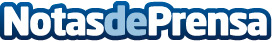 Lo que se debe conocer sobre las colchas por Todocolchas.topLas colchas son un artículo muy importante que todo el mundo utiliza en el día a díaDatos de contacto:Alejandro Izquierdo632991458Nota de prensa publicada en: https://www.notasdeprensa.es/lo-que-se-debe-conocer-sobre-las-colchas-por Categorias: Interiorismo Moda Valencia Consumo http://www.notasdeprensa.es